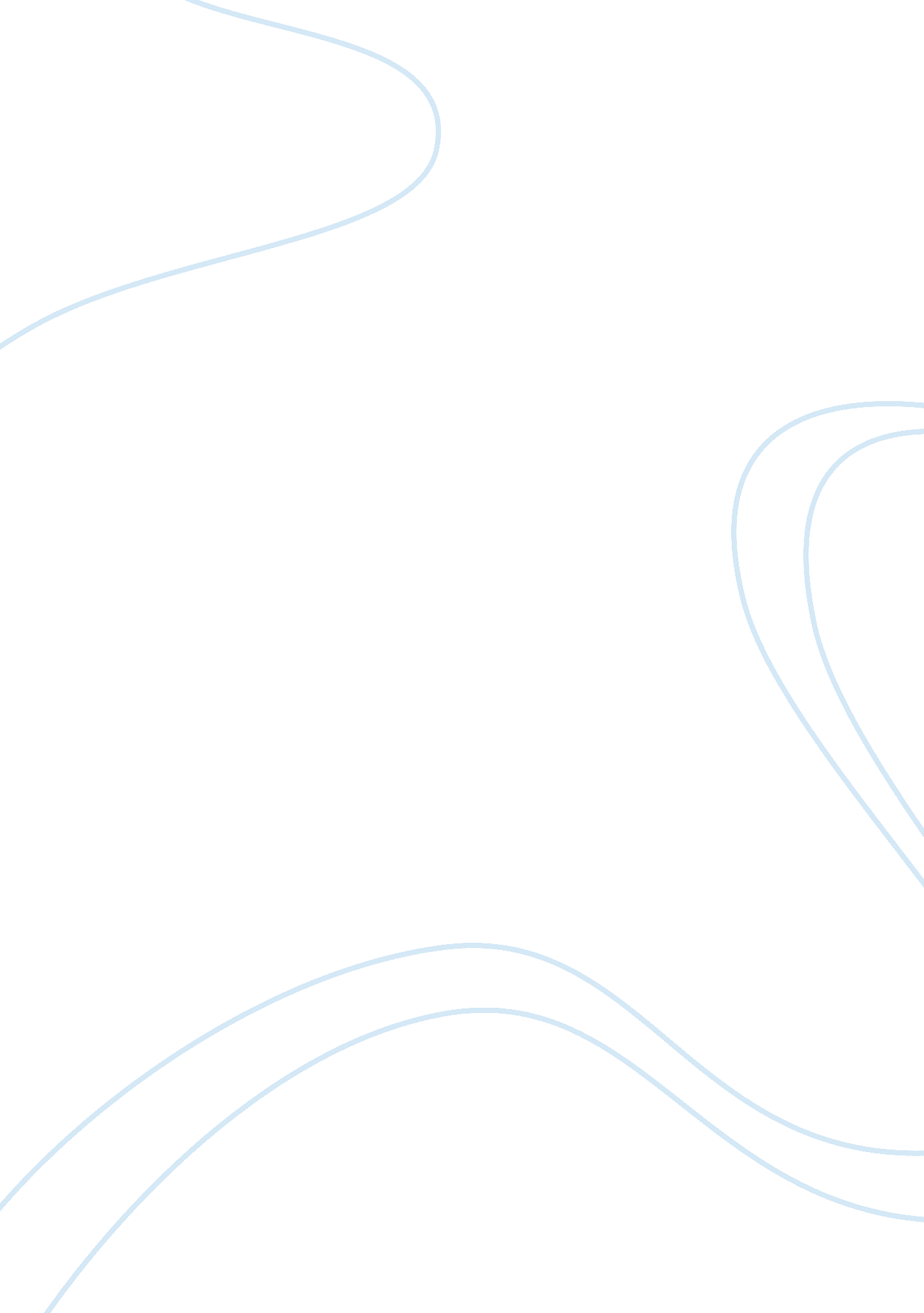 High school graduation student commencement speechLinguistics, English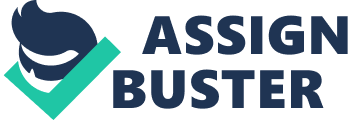 High School Graduation Commencement Speech I stand before you having travelled miles and across oceans to pursue education in this institution. Do not look at me as a valedictorian on my own. It has taken each and every one’s support in assisting me to get here today and to accomplish what we are celebrating today. We have been each others’ keepers. We have made each other that we are today, each others competition and backbones. We are valedictorians, live your life to the fullest. Leave the yapping of failures to avoid them drowning you from your beliefs. Most importantly gather courage to understand and listen to your intuition and heart. 
Does it really matter whether you realized your dream even after sleeping it all? Not at all, do not be caught unawares but go for what you desire. There is nothing more important that planning for the futures’ uncertainty. Time to act is today so act today leap tomorrow. You are the only person you will spend most of your life with, not your spouse or guardian, prepare your joy, hate yourself and you will spend a lifetime with yourself as your own enemy. 
I will echo what most prominent people have been telling you and again, it is very challenging to remain alive and conscious in the wider world in our daily routines. The most curious and great truth in an individual’s experience is no other but that selflessness becomes the best reward you can grant your personality. Get the full experience and give it your full attention by doing each thing at its own and appropriate time. 
Note, I am not a prophet but I urge you to desist from distraction from sounds or sights, tasks and thoughts, instead, redirect your consciousness to the initial activity. Your frustrations must always meet the scales of a high threshold, fight on. When you want anything gather determination, don’t stop knocking on all necessary does even way after your knuckles bleed. Let them slam doors in your faces. Keep the smile high above your head. 
I does not matter where you fell or when but what caused it and how you plan to recover. Stand up shake off that dust and knock once more. That is the only way man will beat the odds in this life. Stay true to your passion and yourself, define your path and avoid those drafted for you by others, it is your life. Action is my word for the day. Choose either to be tagged as circumstance’s passive victim or an active hero to yourself. 
Had I not shed a tear of joy before I got here this morning, I would shed it again here. It has come the time that I cannot avoid any longer; I am now expected to announce a farewell from this institution, the stake holders, those standing with me, adjacent or behind me. I just want you to take it as an “ I wish to see you later and greater than today”. Let us visit those documents they give us today, those that tell us that we can work together to pedagogic movements’ formations. 
Thank you great minds. 